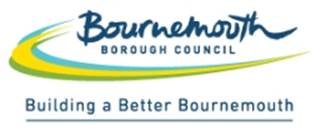 CHILDREN, YOUNG PEOPLE AND FAMILIES SERVICES1.  BEST PRACTICE STANDARDSSTATUSRevisions to Best Practice Standards 1.Version number1AuthorLou Bartlett (Principal Social Worker)OwnerSue Ross (Director Adults & Children)Issued7th August 2017Date of 1st reviewFebruary 2018Date of 2nd reviewDate of 3rd review